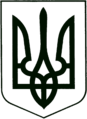 УКРАЇНА
МОГИЛІВ-ПОДІЛЬСЬКА МІСЬКА РАДА
ВІННИЦЬКОЇ ОБЛАСТІВИКОНАВЧИЙ КОМІТЕТ                                                           РІШЕННЯ №417Від 24.11.2022р.                                                   м. Могилів-Подільський                       Про надання суду висновку про доцільність                                позбавлення батьківських правКеруючись ст. 34 Закону України «Про місцеве самоврядування в Україні», відповідно до ст.ст. 19, 141, 150, 151, 152, 155, 164, 165, 171 Сімейного кодексу України, Закону України «Про органи і служби у справах дітей та спеціальні установи для дітей», постанови Кабінету Міністрів України від 24.09.2008 року №866 «Питання діяльності органів опіки та піклування, пов’язані із захистом прав дітей», розглянувши ухвалу Врадіївського районного суду Миколаївської області від 24.10.2022 року, справа №____________, ухвалу Могилів-Подільського міськрайонного суду від 20.10.2022 року, справа №_____________ та матеріали, що надійшли до служби у справах дітей, беручи до уваги рішення комісії з питань захисту прав дитини від 10.11.2022 року №__,  з метою забезпечення прав, свобод та законних інтересів дітей, -виконком міської ради ВИРІШИВ:1. Надати висновок про доцільність позбавлення батьківських прав,    _____________________, _____________ року народження, відносно його малолітніх дітей: _______________, _____________ року народження, _____________________, _____________ року народження, згідно з додатком 1.2. Надати висновок про доцільність позбавлення батьківських прав, ______________, відносно його малолітньої дитини, __________________, _____________________ року народження, згідно з додатком 2.3. Контроль за виконанням даного рішення покласти на заступника   міського голови з питань діяльності виконавчих органів Слободянюка М.В..                 Міський голова                                                           Геннадій ГЛУХМАНЮК                                                                                                     Додаток 1	                                                                                  до рішення виконавчого                                                                                             комітету міської ради                                                                                             від 24.11.2022 року №417 Висновокоргану опіки та піклування при виконавчому комітетіМогилів–Подільської міської ради про доцільність позбавлення батьківських прав            В провадженні Врадіївського районного суду Миколаївської області знаходиться цивільна справа №___________ за позовом __________________ до __________________, третя особа, яка не заявляє самостійних вимог на предмет спору – відділ органу опіки та піклування Могилів-Подільської міської ради Вінницької області, про позбавлення батьківських прав.          Ухвалою Врадіївського районного суду Миколаївської області від 24.10.2022 року (справа №____________) зобов’язано орган опіки та піклування Могилів-Подільської міської ради Вінницької області надати невідкладно, після отримання ухвали, на адресу Врадіївського районного суду Миколаївської області письмовий висновок комісії з питань захисту прав дитини при виконавчому комітеті Могилів-Подільської міської ради щодо розв’язання спору про доцільність позбавлення _________________, _____ року народження, батьківських прав стосовно неповнолітніх дітей - _____________, ___________ року народження, ________________, _______________ року народження, складений у відповідності до вимог ч.ч. 4, 5 ст. 19 Сімейного кодексу України. Встановлено, що ________________ перебувала у шлюбі з батьком дітей з 04.06.2009 року, але так як подружні відносини не склалися - шлюб було розірвано рішенням Могилів-Подільського міськрайонного суду Вінницької області від 16.08.2018 року, справа №_____________. Діти: ______________, _____________ року народження, ______________, ______________ року народження, постійно проживають з матір’ю та знаходяться на її утриманні. Зі слів __________________, батько дітей жодних батьківських обов’язків відносно дітей не виконує, не цікавиться їх станом здоров’я та навчання, не приймає участі у вихованні, не вітає з днем народження, байдужий до їхнього життя, не надає матеріальної допомоги на їх утримання. Відповідно до характеристики учня ____ класу Гімназії №___ м. Могилева - Подільського, __________, ____________ року народження, від _________ року №___та характеристики учениці ___ класу Гімназії №___м. Могилева-Подільського, _____________, _________ року народження, від _________ року №____, мати приділяє належну увагу вихованню та навчанню дітей, систематично відвідує батьківські збори. Батько за період навчання дітей в гімназії не відвідував батьківські збори, виховні заходи, не цікавився навчанням дітей. Відповідно до довідки від ____________ року №_____________, виданої комунальним некомерційним підприємством «Могилів-Подільський міський Центр первинної медико-санітарної допомоги» Могилів-Подільської міської ради, діти: ___________, __________ року народження, _________________, _______________ року народження, задекларовані у сімейного лікаря Вербової Ольги Вікторівни. Довіреною особою пацієнтів для повідомлення у разі настання екстреного випадку є їх мати - ___________________, яка і відвідує сімейного лікаря разом з дітьми.Відповідно до довідки від ______________ року №___, виданої головою квартального комітету №__ «____________», малолітні діти, _______________, _____________ року народження, ___________, ___________ року народження, проживають разом з матір’ю, _______________________ за адресою: Вінницька область, м. Могилів-Подільський, провулок __________, буд. ____.Комісією з представників служби у справах дітей міської ради ____________ року здійснено обстеження умов проживання сім’ї за адресою: Вінницька область, м. Могилів-Подільський, провулок _________, буд. ____та встановлено наступне, що ________________ разом з дітьми  проживає у будинку батьків, який складається з ___ кімнат, коридору, кухні та ванної кімнати. В будинку чисто, зроблено сучасний ремонт, всі кімнати облаштовані меблями та побутовою технікою, для дітей є окремі спальні та робочі місця, місце для відпочинку. ____________________ працює головним спеціалістом в управлінні праці та соціального захисту населення Могилів-Подільської міської ради. На засіданні комісії з питань захисту прав дитини ___________ року   розглядалось дане питання, батько дітей, ____________________, не з’явився, на телефонні дзвінки не відповідає.  Відповідно до положень статті 150 Сімейного кодексу України батьки зобов’язані піклуватися про здоров’я дитини, її фізичний, духовний та моральний розвиток, забезпечити здобуття дитиною повної загальної середньої освіти, готувати її до самостійного життя. Передача дитини на виховання іншим особам не звільняє батьків від обов’язку батьківського піклування щодо неї.Статтею 12 Закону України «Про охорону дитинства» передбачено, що на кожного з батьків покладається однакова відповідальність за виховання, навчання і розвиток дитини. Батьки, або особи, які їх замінюють, мають право і зобов’язані виховувати дитину, піклуватися про її здоров’я, фізичний, духовний і моральний розвиток, навчання, створювати належні умови для розвитку її природних здібностей, поважати гідність дитини, готувати її до самостійного життя та праці.Ухилення батьків від виконання своїх обов’язків має місце, коли вони не піклуються про фізичний і духовний розвиток дітей, їх навчання, підготовку до самостійного життя, зокрема: не забезпечують необхідного харчування, медичного догляду, лікування дітей, що негативно впливає на їх фізичний розвиток, як складову виховання; не спілкуються з дітьми в обсязі,  необхідному для їх нормального самоусвідомлення; не надають дітям доступу   до культурних та інших духовних цінностей; не сприяють засвоєнню ними загальновизнаних норм моралі; не виявляють інтересу до їх внутрішнього  світу; не створюють умов для отримання ними освіти. 
        Зазначені фактори, як кожен окремо, так і в сукупності, можна 
розцінювати, як ухилення від виховання дітей лише за умови винної поведінки батьків, свідомого нехтування ними своїми обов’язками.        Виходячи з вищенаведеного та з метою захисту прав та інтересів дітей, і так, як, ______________________, _______________ року народження, тривалий час не виконував своїх батьківських обов’язків та участі у вихованні дітей не приймав, їх долею, життям, навчанням, станом здоров’я не цікавився,  Виконавчий комітет Могилів-Подільської міської ради, як орган опіки та піклування, вважає за доцільне позбавлення батьківських прав, __________________, _____________ року народження, відносно його малолітніх дітей: _____________, __________ року народження, ____________, _____________ року народження.          Перший заступник міського голови                                   Петро БЕЗМЕЩУК                                                                                                                Додаток 2 	                                                                                  до рішення виконавчого                                                                                             комітету міської ради                                                                                             від 24.11.2022 року №417Висновокоргану опіки та піклування при виконавчому комітетіМогилів–Подільської міської ради про доцільність позбавлення батьківських прав            В провадженні Могилів-Подільського міськрайонного суду Вінницької області знаходиться цивільна справа №____________ за позовом ________________, третя особа, яка не заявляє самостійних вимог щодо предмета спору – органу опіки та піклування Могилів-Подільської міської ради до ___________________ про позбавлення батьківських прав.          Ухвалою Могилів-Подільського міськрайонного суду Вінницької області від _____________ року (справа №_______________) зобов’язано орган опіки та піклування Могилів-Подільської міської ради Вінницької області надати висновок щодо розв’язання даного спору, передбачений ст.19 Сімейного кодексу України.Встановлено, що _____________, перебувала у шлюбі з батьком дитини – _________________, який є громадянином Росії, проживала в Російській Федерації, але так як подружні відносини не склалися - шлюб було розірвано згідно рішення мирового судді від __________ року, судовий участок №____ Красносельського району, м. Москви, після чого вона з дитиною приїхали на територію України. Зі слів ________________, батько жодних батьківських обов’язків відносно дитини не виконує, не цікавиться її станом здоров’я та навчання, не приймає участі у вихованні, не вітає з днем народження, байдужий до її життя, не надає матеріальної допомоги на її утримання. Відповідно до довідки голови правління ОСББ «_____________», ____________________ фактично проживає за адресою: м. Могилів - Подільський, вул. ____________, ___, кв. ___, разом з сином - ______________. Відповідно до довідки Ліцею №__ м. Могилева-Подільського Могилів-Подільської міської ради Вінницької області, дитина регулярно відвідує заняття, завжди охайний, доглянутий. Мати учня спілкується з педагогами, цікавиться шкільним життям дитини, приділяє належну увагу вихованню та розвитку сина. Батько учня, ______________________, контакту з ліцеєм не підтримує, з вчителями не спілкується. Працівниками служби у справах дітей міської ради _____________ року було здійснено обстеження житлово – побутових умов за адресою проживання дитини, з метою з’ясування відомостей та умов проживання та встановлено наступне, що _____________________ разом з дитиною проживає у квартирі сестри, яка складається з ___ кімнат, коридору, кухні та ванної кімнати.          В квартирі чисто, зроблено косметичний ремонт, всі кімнати облаштовані меблями та побутовою технікою, для дитини є окреме спальне та робоче місце, місце для відпочинку. ____________ працює в магазині «_________».В зв’язку з військовою агресією Російської Федерації проти України, враховуючи те, що батько дитини є громадянином Росії та проживає в Російській Федерації, повідомити його про розгляд на комісії з питань захисту прав дитини питання щодо позбавлення його батьківських прав не було змоги.    Відповідно до положень статті 150 Сімейного кодексу України батьки зобов’язані піклуватися про здоров’я дитини, її фізичний, духовний та моральний розвиток, забезпечити здобуття дитиною повної загальної середньої освіти, готувати її до самостійного життя. Передача дитини на виховання іншим особам не звільняє батьків від обов’язку батьківського піклування щодо неї.Статтею 12 Закону України «Про охорону дитинства» передбачено, що на кожного з батьків покладається однакова відповідальність за виховання, навчання і розвиток дитини. Батьки, або особи, які їх замінюють, мають право і зобов’язані виховувати дитину, піклуватися про її здоров’я, фізичний, духовний і моральний розвиток, навчання, створювати належні умови для розвитку її природних здібностей, поважати гідність дитини, готувати її до самостійного життя та праці.Ухилення батьків від виконання своїх обов’язків має місце, коли вони не піклуються про фізичний і духовний розвиток дітей, їх навчання, підготовку до самостійного життя, зокрема: не забезпечують необхідного харчування, медичного догляду, лікування дітей, що негативно впливає на їх фізичний розвиток, як складову виховання; не спілкуються з дітьми в обсязі,  необхідному для їх нормального самоусвідомлення; не надають дітям доступу   до культурних та інших духовних цінностей; не сприяють засвоєнню ними загальновизнаних норм моралі; не виявляють інтересу до їх внутрішнього  світу; не створюють умов для отримання ними освіти. 
          Зазначені фактори, як кожен окремо, так і в сукупності, можна 
розцінювати, як ухилення від виховання дітей лише за умови винної поведінки батьків, свідомого нехтування ними своїми обов’язками.          Виходячи з вищенаведеного та з метою захисту прав та інтересів дитини, і так як, _________________, _____________ року народження, тривалий час не виконував своїх батьківських обов’язків та участі у вихованні дитини не приймав, її долею, життям, навчанням, станом здоров’я не цікавився,  Виконавчий комітет Могилів-Подільської міської ради, як орган опіки та піклування, вважає за доцільне позбавлення батьківських прав, ___________________, ____________ року народження, відносно його малолітньої дитини, ________________, ____________ року народження.            Перший заступник міського голови                                  Петро БЕЗМЕЩУК         